Publicado en Madrid el 25/10/2023 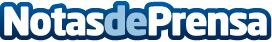 Larrosa revela nueva identidad visual para resaltar innovación y apoyo financiero en la industria musicalLa empresa especialista en tecnología avanzada y financiación en la industria musical, ha desvelado una nueva identidad visual que resalta su continuo compromiso con la innovación. Luego de conseguir 15 millones de euros y con un historial rico en impulsar proyectos y en la adopción de tecnologías disruptivas en la música, el cambio de Larrosa no solo refleja su madurez y especialización, sino también su visión intrépida para un futuro musical eficiente, justo y lleno de oportunidadesDatos de contacto:Alba Pelegrín EspínLarrosa / Prensa+13322171505Nota de prensa publicada en: https://www.notasdeprensa.es/larrosa-revela-nueva-identidad-visual-para Categorias: Internacional Nacional Finanzas Imágen y sonido Música Marketing http://www.notasdeprensa.es